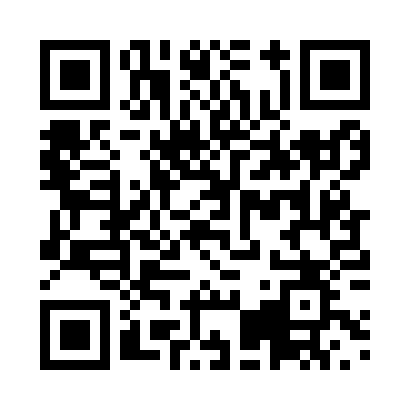 Ramadan times for Abam, CongoMon 11 Mar 2024 - Wed 10 Apr 2024High Latitude Method: NonePrayer Calculation Method: Muslim World LeagueAsar Calculation Method: ShafiPrayer times provided by https://www.salahtimes.comDateDayFajrSuhurSunriseDhuhrAsrIftarMaghribIsha11Mon5:045:046:1312:163:256:186:187:2312Tue5:045:046:1312:153:246:186:187:2313Wed5:045:046:1212:153:236:186:187:2314Thu5:035:036:1212:153:236:186:187:2315Fri5:035:036:1212:153:226:186:187:2216Sat5:035:036:1112:143:216:176:177:2217Sun5:025:026:1112:143:206:176:177:2218Mon5:025:026:1112:143:196:176:177:2219Tue5:025:026:1012:133:186:176:177:2120Wed5:015:016:1012:133:176:166:167:2121Thu5:015:016:1012:133:166:166:167:2122Fri5:005:006:0912:133:156:166:167:2123Sat5:005:006:0912:123:146:166:167:2024Sun5:005:006:0812:123:136:166:167:2025Mon4:594:596:0812:123:126:156:157:2026Tue4:594:596:0812:113:126:156:157:2027Wed4:594:596:0712:113:136:156:157:2028Thu4:584:586:0712:113:136:156:157:1929Fri4:584:586:0712:103:146:146:147:1930Sat4:574:576:0612:103:146:146:147:1931Sun4:574:576:0612:103:146:146:147:191Mon4:574:576:0612:103:156:146:147:192Tue4:564:566:0512:093:156:136:137:183Wed4:564:566:0512:093:166:136:137:184Thu4:554:556:0512:093:166:136:137:185Fri4:554:556:0412:083:166:136:137:186Sat4:554:556:0412:083:176:126:127:187Sun4:544:546:0412:083:176:126:127:188Mon4:544:546:0312:083:176:126:127:179Tue4:534:536:0312:073:186:126:127:1710Wed4:534:536:0312:073:186:126:127:17